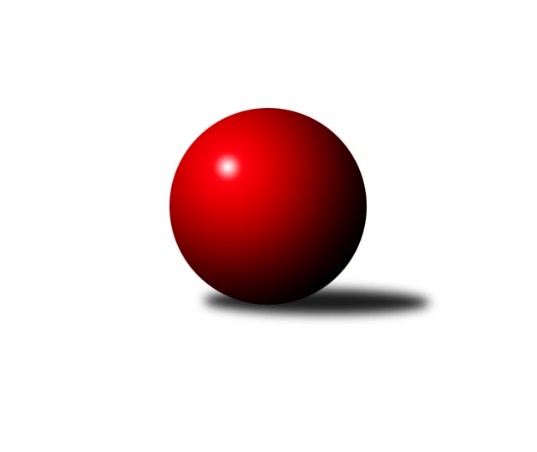 Č.18Ročník 2022/2023	26.4.2024 Jihomoravský KP2 sever 2022/2023Statistika 18. kolaTabulka družstev:		družstvo	záp	výh	rem	proh	skore	sety	průměr	body	plné	dorážka	chyby	1.	KK Moravská Slávia Brno E	18	14	0	4	99.0 : 45.0 	(133.5 : 82.5)	2400	28	1697	703	56.6	2.	TJ Slovan Ivanovice	18	13	1	4	95.0 : 49.0 	(122.5 : 93.5)	2335	27	1673	662	64.8	3.	KK Moravská Slávia Brno G	18	11	3	4	94.0 : 50.0 	(134.0 : 82.0)	2415	25	1687	728	56.1	4.	KK Moravská Slávia Brno F	18	12	1	5	83.0 : 61.0 	(120.0 : 96.0)	2369	25	1679	690	59.8	5.	SK Brno Žabovřesky B	18	9	4	5	83.0 : 61.0 	(124.5 : 91.5)	2371	22	1675	696	63.4	6.	KK Orel Telnice B	18	8	3	7	82.0 : 62.0 	(119.0 : 97.0)	2333	19	1664	668	69	7.	TJ Sokol Brno IV B	18	9	1	8	71.0 : 73.0 	(111.5 : 104.5)	2355	19	1679	676	63.9	8.	SKK Veverky Brno B	18	8	1	9	68.0 : 76.0 	(101.5 : 114.5)	2231	17	1601	630	68.8	9.	KK Slovan Rosice D	18	7	0	11	73.0 : 71.0 	(116.5 : 99.5)	2328	14	1652	676	62.7	10.	KK Ořechov	18	6	0	12	48.5 : 95.5 	(81.5 : 134.5)	2174	12	1564	610	83.6	11.	TJ Sokol Husovice E	18	4	0	14	44.5 : 99.5 	(83.0 : 133.0)	2146	8	1548	597	83.8	12.	KS Devítka Brno B	18	0	0	18	23.0 : 121.0 	(48.5 : 167.5)	2031	0	1461	570	106Tabulka doma:		družstvo	záp	výh	rem	proh	skore	sety	průměr	body	maximum	minimum	1.	TJ Slovan Ivanovice	9	9	0	0	59.0 : 13.0 	(74.0 : 34.0)	2488	18	2552	2446	2.	SKK Veverky Brno B	9	8	0	1	52.0 : 20.0 	(68.0 : 40.0)	2423	16	2497	2390	3.	KK Moravská Slávia Brno E	9	7	0	2	50.0 : 22.0 	(69.5 : 38.5)	2468	14	2569	2384	4.	KK Moravská Slávia Brno G	9	6	1	2	47.0 : 25.0 	(66.5 : 41.5)	2503	13	2697	2067	5.	KK Moravská Slávia Brno F	9	6	1	2	46.0 : 26.0 	(66.0 : 42.0)	2447	13	2609	2225	6.	SK Brno Žabovřesky B	9	4	3	2	45.0 : 27.0 	(67.0 : 41.0)	2356	11	2439	2284	7.	KK Orel Telnice B	9	5	1	3	43.0 : 29.0 	(60.0 : 48.0)	2207	11	2272	2160	8.	TJ Sokol Brno IV B	9	5	1	3	38.0 : 34.0 	(63.5 : 44.5)	2337	11	2396	2193	9.	KK Slovan Rosice D	9	4	0	5	41.0 : 31.0 	(67.0 : 41.0)	2427	8	2463	2365	10.	TJ Sokol Husovice E	9	2	0	7	24.0 : 48.0 	(46.0 : 62.0)	2123	4	2275	1810	11.	KK Ořechov	9	2	0	7	19.5 : 52.5 	(39.5 : 68.5)	2222	4	2347	2090	12.	KS Devítka Brno B	9	0	0	9	12.0 : 60.0 	(26.5 : 81.5)	2022	0	2247	1887Tabulka venku:		družstvo	záp	výh	rem	proh	skore	sety	průměr	body	maximum	minimum	1.	KK Moravská Slávia Brno E	9	7	0	2	49.0 : 23.0 	(64.0 : 44.0)	2397	14	2496	2309	2.	KK Moravská Slávia Brno G	9	5	2	2	47.0 : 25.0 	(67.5 : 40.5)	2420	12	2602	2313	3.	KK Moravská Slávia Brno F	9	6	0	3	37.0 : 35.0 	(54.0 : 54.0)	2381	12	2632	2186	4.	SK Brno Žabovřesky B	9	5	1	3	38.0 : 34.0 	(57.5 : 50.5)	2374	11	2543	2123	5.	TJ Slovan Ivanovice	9	4	1	4	36.0 : 36.0 	(48.5 : 59.5)	2304	9	2568	2215	6.	KK Orel Telnice B	9	3	2	4	39.0 : 33.0 	(59.0 : 49.0)	2358	8	2512	2283	7.	TJ Sokol Brno IV B	9	4	0	5	33.0 : 39.0 	(48.0 : 60.0)	2361	8	2571	2240	8.	KK Ořechov	9	4	0	5	29.0 : 43.0 	(42.0 : 66.0)	2179	8	2339	2051	9.	KK Slovan Rosice D	9	3	0	6	32.0 : 40.0 	(49.5 : 58.5)	2308	6	2428	2172	10.	TJ Sokol Husovice E	9	2	0	7	20.5 : 51.5 	(37.0 : 71.0)	2161	4	2340	1975	11.	SKK Veverky Brno B	9	0	1	8	16.0 : 56.0 	(33.5 : 74.5)	2193	1	2450	1971	12.	KS Devítka Brno B	9	0	0	9	11.0 : 61.0 	(22.0 : 86.0)	2020	0	2196	1809Tabulka podzimní části:		družstvo	záp	výh	rem	proh	skore	sety	průměr	body	doma	venku	1.	KK Moravská Slávia Brno G	11	9	1	1	62.0 : 26.0 	(87.5 : 44.5)	2418	19 	6 	0 	0 	3 	1 	1	2.	KK Moravská Slávia Brno E	11	8	0	3	60.0 : 28.0 	(82.0 : 50.0)	2431	16 	4 	0 	1 	4 	0 	2	3.	SK Brno Žabovřesky B	11	7	2	2	55.0 : 33.0 	(78.5 : 53.5)	2412	16 	3 	2 	1 	4 	0 	1	4.	TJ Slovan Ivanovice	11	7	0	4	55.0 : 33.0 	(71.5 : 60.5)	2349	14 	5 	0 	0 	2 	0 	4	5.	KK Moravská Slávia Brno F	11	6	0	5	44.0 : 44.0 	(71.0 : 61.0)	2329	12 	3 	0 	2 	3 	0 	3	6.	TJ Sokol Brno IV B	11	6	0	5	40.0 : 48.0 	(68.0 : 64.0)	2334	12 	4 	0 	2 	2 	0 	3	7.	KK Orel Telnice B	11	5	1	5	47.0 : 41.0 	(70.5 : 61.5)	2325	11 	3 	0 	2 	2 	1 	3	8.	KK Slovan Rosice D	11	5	0	6	50.0 : 38.0 	(74.5 : 57.5)	2355	10 	3 	0 	2 	2 	0 	4	9.	SKK Veverky Brno B	11	5	0	6	43.0 : 45.0 	(63.0 : 69.0)	2198	10 	5 	0 	1 	0 	0 	5	10.	TJ Sokol Husovice E	11	3	0	8	29.5 : 58.5 	(49.0 : 83.0)	2149	6 	2 	0 	4 	1 	0 	4	11.	KK Ořechov	11	3	0	8	25.5 : 62.5 	(44.0 : 88.0)	2123	6 	1 	0 	5 	2 	0 	3	12.	KS Devítka Brno B	11	0	0	11	17.0 : 71.0 	(32.5 : 99.5)	2064	0 	0 	0 	5 	0 	0 	6Tabulka jarní části:		družstvo	záp	výh	rem	proh	skore	sety	průměr	body	doma	venku	1.	TJ Slovan Ivanovice	7	6	1	0	40.0 : 16.0 	(51.0 : 33.0)	2392	13 	4 	0 	0 	2 	1 	0 	2.	KK Moravská Slávia Brno F	7	6	1	0	39.0 : 17.0 	(49.0 : 35.0)	2450	13 	3 	1 	0 	3 	0 	0 	3.	KK Moravská Slávia Brno E	7	6	0	1	39.0 : 17.0 	(51.5 : 32.5)	2385	12 	3 	0 	1 	3 	0 	0 	4.	KK Orel Telnice B	7	3	2	2	35.0 : 21.0 	(48.5 : 35.5)	2349	8 	2 	1 	1 	1 	1 	1 	5.	TJ Sokol Brno IV B	7	3	1	3	31.0 : 25.0 	(43.5 : 40.5)	2398	7 	1 	1 	1 	2 	0 	2 	6.	SKK Veverky Brno B	7	3	1	3	25.0 : 31.0 	(38.5 : 45.5)	2310	7 	3 	0 	0 	0 	1 	3 	7.	KK Moravská Slávia Brno G	7	2	2	3	32.0 : 24.0 	(46.5 : 37.5)	2423	6 	0 	1 	2 	2 	1 	1 	8.	SK Brno Žabovřesky B	7	2	2	3	28.0 : 28.0 	(46.0 : 38.0)	2336	6 	1 	1 	1 	1 	1 	2 	9.	KK Ořechov	7	3	0	4	23.0 : 33.0 	(37.5 : 46.5)	2280	6 	1 	0 	2 	2 	0 	2 	10.	KK Slovan Rosice D	7	2	0	5	23.0 : 33.0 	(42.0 : 42.0)	2339	4 	1 	0 	3 	1 	0 	2 	11.	TJ Sokol Husovice E	7	1	0	6	15.0 : 41.0 	(34.0 : 50.0)	2184	2 	0 	0 	3 	1 	0 	3 	12.	KS Devítka Brno B	7	0	0	7	6.0 : 50.0 	(16.0 : 68.0)	1998	0 	0 	0 	4 	0 	0 	3 Zisk bodů pro družstvo:		jméno hráče	družstvo	body	zápasy	v %	dílčí body	sety	v %	1.	Alena Dvořáková 	KK Orel Telnice B 	17	/	17	(100%)	27.5	/	34	(81%)	2.	Marika Celbrová 	KK Moravská Slávia Brno F 	15	/	18	(83%)	30.5	/	36	(85%)	3.	Lenka Indrová 	KK Moravská Slávia Brno F 	15	/	18	(83%)	29	/	36	(81%)	4.	Jiří Bělohlávek 	KK Moravská Slávia Brno E 	14	/	16	(88%)	25	/	32	(78%)	5.	Jaroslav Komárek 	TJ Sokol Brno IV B 	13	/	17	(76%)	25.5	/	34	(75%)	6.	Milan Kučera 	KK Moravská Slávia Brno E 	13	/	18	(72%)	27	/	36	(75%)	7.	Bohuslav Orálek 	TJ Slovan Ivanovice  	13	/	18	(72%)	21	/	36	(58%)	8.	Robert Zajíček 	KK Orel Telnice B 	12	/	15	(80%)	20	/	30	(67%)	9.	Radim Jelínek 	SK Brno Žabovřesky B 	12	/	16	(75%)	25	/	32	(78%)	10.	Radek Hrdlička 	KK Slovan Rosice D 	12	/	16	(75%)	24	/	32	(75%)	11.	Zdeněk Čepička 	TJ Slovan Ivanovice  	12	/	16	(75%)	23	/	32	(72%)	12.	Karel Brandejský 	KK Moravská Slávia Brno E 	12	/	16	(75%)	21	/	32	(66%)	13.	Marek Černý 	SK Brno Žabovřesky B 	12	/	17	(71%)	24	/	34	(71%)	14.	Lubomír Böhm 	SKK Veverky Brno B 	12	/	18	(67%)	24	/	36	(67%)	15.	Miroslav Oujezdský 	KK Moravská Slávia Brno G 	11	/	13	(85%)	18	/	26	(69%)	16.	Milan Sklenák 	KK Moravská Slávia Brno E 	11	/	17	(65%)	18.5	/	34	(54%)	17.	Jiří Jungmann 	KK Moravská Slávia Brno E 	10	/	14	(71%)	17	/	28	(61%)	18.	Jan Kučera 	TJ Slovan Ivanovice  	10	/	15	(67%)	18.5	/	30	(62%)	19.	Zdeněk Vladík 	SK Brno Žabovřesky B 	10	/	15	(67%)	18	/	30	(60%)	20.	Robert Ondrůj 	KK Orel Telnice B 	10	/	15	(67%)	18	/	30	(60%)	21.	Radim Pytela 	TJ Slovan Ivanovice  	10	/	16	(63%)	18	/	32	(56%)	22.	Radek Hnilička 	SKK Veverky Brno B 	10	/	18	(56%)	19.5	/	36	(54%)	23.	Jan Bernatík 	KK Moravská Slávia Brno G 	9	/	11	(82%)	19.5	/	22	(89%)	24.	Robert Pacal 	TJ Sokol Husovice E 	9	/	11	(82%)	16	/	22	(73%)	25.	Zdeněk Pavelka 	KK Moravská Slávia Brno E 	9	/	12	(75%)	18	/	24	(75%)	26.	Libuše Janková 	TJ Sokol Brno IV B 	9	/	15	(60%)	19	/	30	(63%)	27.	Martina Kliková 	KK Moravská Slávia Brno G 	9	/	15	(60%)	17.5	/	30	(58%)	28.	Jan Vrožina 	KK Moravská Slávia Brno F 	9	/	16	(56%)	16	/	32	(50%)	29.	Zdeněk Kouřil 	SK Brno Žabovřesky B 	9	/	18	(50%)	20	/	36	(56%)	30.	Petr Juránek 	KS Devítka Brno B 	8	/	9	(89%)	13.5	/	18	(75%)	31.	Rudolf Zouhar 	TJ Sokol Brno IV B 	8	/	10	(80%)	12	/	20	(60%)	32.	Pavel Zajíc 	KK Slovan Rosice D 	8	/	12	(67%)	14	/	24	(58%)	33.	Martin Večerka 	KK Moravská Slávia Brno G 	8	/	12	(67%)	13	/	24	(54%)	34.	Petr Vyhnalík 	KK Slovan Rosice D 	8	/	13	(62%)	15.5	/	26	(60%)	35.	Ivona Hájková 	TJ Sokol Brno IV B 	8	/	13	(62%)	15	/	26	(58%)	36.	Vítězslav Krapka 	SK Brno Žabovřesky B 	8	/	14	(57%)	17.5	/	28	(63%)	37.	David Raška 	SKK Veverky Brno B 	8	/	15	(53%)	17	/	30	(57%)	38.	Milan Doušek 	KK Orel Telnice B 	8	/	15	(53%)	15	/	30	(50%)	39.	Radka Konečná 	KK Ořechov 	7	/	7	(100%)	11	/	14	(79%)	40.	Martin Mikulič 	KK Moravská Slávia Brno G 	7	/	9	(78%)	11	/	18	(61%)	41.	Petr Pokorný 	TJ Slovan Ivanovice  	7	/	10	(70%)	13.5	/	20	(68%)	42.	Josef Hájek 	KK Orel Telnice B 	7	/	10	(70%)	13.5	/	20	(68%)	43.	Roman Rychtárik 	KK Slovan Rosice D 	7	/	13	(54%)	14.5	/	26	(56%)	44.	Václav Vaněk 	KK Moravská Slávia Brno F 	7	/	14	(50%)	13	/	28	(46%)	45.	Štěpán Kalas 	KK Moravská Slávia Brno G 	7	/	15	(47%)	16	/	30	(53%)	46.	Jiří Žák 	TJ Sokol Brno IV B 	7	/	15	(47%)	15	/	30	(50%)	47.	Petr Smejkal 	KK Ořechov 	7	/	17	(41%)	17	/	34	(50%)	48.	Stanislav Beran 	SKK Veverky Brno B 	7	/	17	(41%)	16	/	34	(47%)	49.	Pavel Lasovský ml.	TJ Slovan Ivanovice  	7	/	17	(41%)	13	/	34	(38%)	50.	Petr Málek 	KK Moravská Slávia Brno G 	6	/	8	(75%)	12.5	/	16	(78%)	51.	Anastasios Jiaxis 	KK Slovan Rosice D 	6	/	10	(60%)	12	/	20	(60%)	52.	Jaroslava Hrazdírová 	KK Orel Telnice B 	6	/	12	(50%)	12	/	24	(50%)	53.	Markéta Smolková 	TJ Sokol Husovice E 	6	/	13	(46%)	15	/	26	(58%)	54.	Radim Švihálek 	KK Slovan Rosice D 	6	/	14	(43%)	13.5	/	28	(48%)	55.	Stanislav Barva 	KS Devítka Brno B 	6	/	14	(43%)	12	/	28	(43%)	56.	Jaromíra Čáslavská 	SKK Veverky Brno B 	6	/	14	(43%)	10	/	28	(36%)	57.	Ivo Hostinský 	KK Moravská Slávia Brno G 	5	/	5	(100%)	10	/	10	(100%)	58.	Adam Šoltés 	KK Slovan Rosice D 	5	/	8	(63%)	11	/	16	(69%)	59.	Hana Remešová 	KK Moravská Slávia Brno G 	5	/	8	(63%)	9.5	/	16	(59%)	60.	Milan Svobodník 	TJ Slovan Ivanovice  	5	/	9	(56%)	8.5	/	18	(47%)	61.	Karel Gabrhel 	TJ Sokol Husovice E 	5	/	13	(38%)	13	/	26	(50%)	62.	Libor Čížek 	KK Ořechov 	5	/	16	(31%)	14.5	/	32	(45%)	63.	Milena Minksová 	TJ Sokol Husovice E 	4.5	/	14	(32%)	9	/	28	(32%)	64.	Jiří Martínek 	KS Devítka Brno B 	4	/	8	(50%)	8	/	16	(50%)	65.	Ľubomír Kubaský 	KK Slovan Rosice D 	4	/	10	(40%)	6	/	20	(30%)	66.	František Uher 	SKK Veverky Brno B 	4	/	11	(36%)	8	/	22	(36%)	67.	Lubomír Pár 	KK Ořechov 	4	/	11	(36%)	6	/	22	(27%)	68.	Antonín Zvejška 	SK Brno Žabovřesky B 	4	/	12	(33%)	10.5	/	24	(44%)	69.	Lenka Valová 	KK Moravská Slávia Brno F 	4	/	15	(27%)	15.5	/	30	(52%)	70.	Hana Mišková 	TJ Sokol Husovice E 	4	/	17	(24%)	9	/	34	(26%)	71.	Martin Ryšavý 	KK Ořechov 	3	/	3	(100%)	5	/	6	(83%)	72.	Romana Sedlářová 	KK Moravská Slávia Brno F 	3	/	3	(100%)	4	/	6	(67%)	73.	Miloslav Ostřížek 	SK Brno Žabovřesky B 	3	/	6	(50%)	5.5	/	12	(46%)	74.	Jiří Josefík 	TJ Sokol Brno IV B 	3	/	7	(43%)	9	/	14	(64%)	75.	Josef Němeček 	KK Moravská Slávia Brno G 	3	/	8	(38%)	6	/	16	(38%)	76.	Jan Šustr 	KK Orel Telnice B 	3	/	8	(38%)	6	/	16	(38%)	77.	Dan Vejr 	KK Moravská Slávia Brno F 	3	/	9	(33%)	8	/	18	(44%)	78.	Bohumil Sehnal 	TJ Sokol Brno IV B 	3	/	9	(33%)	7	/	18	(39%)	79.	Pavel Porč 	KK Ořechov 	2.5	/	13	(19%)	9	/	26	(35%)	80.	Jiří Ryšavý 	KK Ořechov 	2	/	3	(67%)	4	/	6	(67%)	81.	Jan Machálek ml.	TJ Sokol Husovice E 	2	/	3	(67%)	4	/	6	(67%)	82.	Pavel Lasovský 	TJ Slovan Ivanovice  	2	/	5	(40%)	6	/	10	(60%)	83.	Pavel Procházka 	KK Ořechov 	2	/	5	(40%)	3	/	10	(30%)	84.	Klaudie Kittlerová 	TJ Sokol Husovice E 	2	/	7	(29%)	4.5	/	14	(32%)	85.	Jiří Hrdlička 	KK Slovan Rosice D 	2	/	7	(29%)	4	/	14	(29%)	86.	Zdeněk Sokola 	KK Moravská Slávia Brno E 	2	/	7	(29%)	3	/	14	(21%)	87.	Jaromír Teplý 	KS Devítka Brno B 	2	/	11	(18%)	4	/	22	(18%)	88.	Pavel Medek 	SKK Veverky Brno B 	2	/	12	(17%)	5	/	24	(21%)	89.	Dalibor Šmíd 	KK Ořechov 	2	/	13	(15%)	4	/	26	(15%)	90.	Pavel Letocha 	KS Devítka Brno B 	2	/	14	(14%)	3	/	28	(11%)	91.	Jiří Vítek 	TJ Sokol Husovice E 	2	/	16	(13%)	7.5	/	32	(23%)	92.	Jiří Hrazdíra ml.	KK Orel Telnice B 	1	/	1	(100%)	2	/	2	(100%)	93.	Karel Krajina 	SKK Veverky Brno B 	1	/	1	(100%)	2	/	2	(100%)	94.	Daniel Mikša 	KK Ořechov 	1	/	1	(100%)	2	/	2	(100%)	95.	Tomáš Hudec 	TJ Sokol Husovice E 	1	/	2	(50%)	2	/	4	(50%)	96.	Ferdinand Pokorný 	TJ Slovan Ivanovice  	1	/	2	(50%)	1	/	4	(25%)	97.	Josef Patočka 	TJ Sokol Husovice E 	1	/	2	(50%)	1	/	4	(25%)	98.	Milan Krejčí 	TJ Sokol Brno IV B 	1	/	2	(50%)	1	/	4	(25%)	99.	Jaroslav Zmeškal 	KK Slovan Rosice D 	1	/	4	(25%)	2	/	8	(25%)	100.	Marta Hrdličková 	KK Orel Telnice B 	1	/	5	(20%)	2	/	10	(20%)	101.	Jitka Bukáčková 	KK Ořechov 	1	/	9	(11%)	4	/	18	(22%)	102.	Vladimír Venclovský 	TJ Sokol Brno IV B 	1	/	9	(11%)	4	/	18	(22%)	103.	Josef Polák 	KK Moravská Slávia Brno F 	1	/	9	(11%)	3	/	18	(17%)	104.	Jiří Hrazdíra st.	KK Orel Telnice B 	1	/	9	(11%)	3	/	18	(17%)	105.	Vítězslav Kopal 	KS Devítka Brno B 	1	/	16	(6%)	5	/	32	(16%)	106.	Miroslav Krapka 	KK Moravská Slávia Brno F 	0	/	1	(0%)	0	/	2	(0%)	107.	Karel Pospíšil 	SK Brno Žabovřesky B 	0	/	2	(0%)	1	/	4	(25%)	108.	Dalibor Dvorník 	TJ Sokol Husovice E 	0	/	2	(0%)	1	/	4	(25%)	109.	Leona Jelínková 	KK Ořechov 	0	/	2	(0%)	0	/	4	(0%)	110.	Vladimír Hlaváč 	KS Devítka Brno B 	0	/	2	(0%)	0	/	4	(0%)	111.	Jozef Pavlovič 	KK Moravská Slávia Brno E 	0	/	3	(0%)	2	/	6	(33%)	112.	Josef Kaderka 	KS Devítka Brno B 	0	/	4	(0%)	0	/	8	(0%)	113.	Radek Probošt 	KK Moravská Slávia Brno E 	0	/	5	(0%)	2	/	10	(20%)	114.	Jaroslav Navrátil 	KK Moravská Slávia Brno F 	0	/	5	(0%)	1	/	10	(10%)	115.	Jakub Rauschgold 	TJ Sokol Husovice E 	0	/	6	(0%)	1	/	12	(8%)	116.	Martin Staněk 	KS Devítka Brno B 	0	/	6	(0%)	0	/	12	(0%)	117.	Lucie Kulendíková 	KS Devítka Brno B 	0	/	7	(0%)	2	/	14	(14%)	118.	Zuzana Haklová 	KK Ořechov 	0	/	7	(0%)	1	/	14	(7%)	119.	Vlastimil Kužel 	KS Devítka Brno B 	0	/	7	(0%)	0	/	14	(0%)	120.	Roman Brener 	TJ Sokol Brno IV B 	0	/	8	(0%)	3	/	16	(19%)	121.	Martin Kyjovský 	KS Devítka Brno B 	0	/	8	(0%)	0	/	16	(0%)Průměry na kuželnách:		kuželna	průměr	plné	dorážka	chyby	výkon na hráče	1.	KK Vyškov, 1-4	2389	1700	688	71.3	(398.2)	2.	KK MS Brno, 1-4	2387	1685	702	65.8	(398.0)	3.	KK Slovan Rosice, 1-4	2375	1674	701	66.7	(395.9)	4.	Brno Veveří, 1-2	2359	1666	693	56.4	(393.3)	5.	Žabovřesky, 1-2	2327	1655	672	65.6	(387.9)	6.	TJ Sokol Brno IV, 1-4	2227	1588	639	79.7	(371.3)	7.	Telnice, 1-2	2172	1556	615	76.1	(362.1)Nejlepší výkony na kuželnách:KK Vyškov, 1-4TJ Slovan Ivanovice 	2552	12. kolo	Zdeněk Čepička 	TJ Slovan Ivanovice 	492	14. koloTJ Slovan Ivanovice 	2533	3. kolo	Zdeněk Čepička 	TJ Slovan Ivanovice 	486	16. koloTJ Slovan Ivanovice 	2510	10. kolo	Bohuslav Orálek 	TJ Slovan Ivanovice 	465	3. koloTJ Slovan Ivanovice 	2506	16. kolo	Jaroslav Komárek 	TJ Sokol Brno IV B	457	12. koloTJ Slovan Ivanovice 	2482	18. kolo	Zdeněk Čepička 	TJ Slovan Ivanovice 	453	3. koloTJ Slovan Ivanovice 	2467	14. kolo	Zdeněk Čepička 	TJ Slovan Ivanovice 	449	12. koloTJ Slovan Ivanovice 	2452	1. kolo	Pavel Lasovský ml.	TJ Slovan Ivanovice 	447	6. koloTJ Slovan Ivanovice 	2448	6. kolo	Bohuslav Orálek 	TJ Slovan Ivanovice 	443	1. koloTJ Slovan Ivanovice 	2446	9. kolo	Radim Jelínek 	SK Brno Žabovřesky B	442	14. koloTJ Sokol Brno IV B	2419	12. kolo	Jan Kučera 	TJ Slovan Ivanovice 	441	12. koloKK MS Brno, 1-4KK Moravská Slávia Brno G	2697	5. kolo	Petr Pokorný 	TJ Slovan Ivanovice 	515	15. koloKK Moravská Slávia Brno G	2648	7. kolo	Ivo Hostinský 	KK Moravská Slávia Brno G	496	15. koloKK Moravská Slávia Brno F	2632	5. kolo	Petr Juránek 	KS Devítka Brno B	490	8. koloKK Moravská Slávia Brno F	2609	16. kolo	Martina Kliková 	KK Moravská Slávia Brno G	486	5. koloKK Moravská Slávia Brno G	2602	16. kolo	Petr Málek 	KK Moravská Slávia Brno G	480	10. koloTJ Sokol Brno IV B	2571	16. kolo	Lubomír Böhm 	SKK Veverky Brno B	477	14. koloKK Moravská Slávia Brno E	2569	3. kolo	Petr Juránek 	KS Devítka Brno B	476	2. koloTJ Slovan Ivanovice 	2568	15. kolo	Jan Bernatík 	KK Moravská Slávia Brno G	476	7. koloKK Moravská Slávia Brno G	2565	9. kolo	Ivo Hostinský 	KK Moravská Slávia Brno G	475	13. koloKK Moravská Slávia Brno F	2556	8. kolo	Petr Málek 	KK Moravská Slávia Brno G	474	5. koloKK Slovan Rosice, 1-4KK Moravská Slávia Brno G	2550	12. kolo	Romana Sedlářová 	KK Moravská Slávia Brno F	478	17. koloSK Brno Žabovřesky B	2543	10. kolo	Vítězslav Krapka 	SK Brno Žabovřesky B	469	10. koloKK Moravská Slávia Brno F	2511	17. kolo	Miroslav Oujezdský 	KK Moravská Slávia Brno G	455	12. koloKK Slovan Rosice D	2463	17. kolo	Petr Vyhnalík 	KK Slovan Rosice D	453	17. koloKK Slovan Rosice D	2457	15. kolo	Karel Brandejský 	KK Moravská Slávia Brno E	450	13. koloKK Slovan Rosice D	2456	9. kolo	Adam Šoltés 	KK Slovan Rosice D	447	10. koloKK Slovan Rosice D	2455	7. kolo	Anastasios Jiaxis 	KK Slovan Rosice D	447	17. koloKK Slovan Rosice D	2454	10. kolo	Rudolf Zouhar 	TJ Sokol Brno IV B	446	9. koloKK Orel Telnice B	2434	2. kolo	Martina Kliková 	KK Moravská Slávia Brno G	446	12. koloKK Slovan Rosice D	2421	5. kolo	Radek Hrdlička 	KK Slovan Rosice D	445	5. koloBrno Veveří, 1-2SKK Veverky Brno B	2497	2. kolo	Radek Hnilička 	SKK Veverky Brno B	461	13. koloSKK Veverky Brno B	2441	8. kolo	Jaromíra Čáslavská 	SKK Veverky Brno B	456	2. koloSKK Veverky Brno B	2438	18. kolo	Radek Hnilička 	SKK Veverky Brno B	449	11. koloSKK Veverky Brno B	2428	1. kolo	Radek Hnilička 	SKK Veverky Brno B	445	18. koloSK Brno Žabovřesky B	2424	6. kolo	Ivo Hostinský 	KK Moravská Slávia Brno G	445	18. koloKK Moravská Slávia Brno E	2423	2. kolo	Radek Hnilička 	SKK Veverky Brno B	439	4. koloSKK Veverky Brno B	2413	13. kolo	Radek Hnilička 	SKK Veverky Brno B	437	8. koloSKK Veverky Brno B	2407	4. kolo	Radek Hnilička 	SKK Veverky Brno B	436	2. koloSKK Veverky Brno B	2398	6. kolo	Marek Černý 	SK Brno Žabovřesky B	435	6. koloSKK Veverky Brno B	2391	11. kolo	Lubomír Böhm 	SKK Veverky Brno B	433	13. koloŽabovřesky, 1-2SK Brno Žabovřesky B	2439	13. kolo	Zdeněk Pavelka 	KK Moravská Slávia Brno E	460	9. koloSK Brno Žabovřesky B	2429	11. kolo	Zdeněk Kouřil 	SK Brno Žabovřesky B	454	2. koloSK Brno Žabovřesky B	2419	7. kolo	Radim Jelínek 	SK Brno Žabovřesky B	453	15. koloKK Moravská Slávia Brno G	2398	11. kolo	Vítězslav Krapka 	SK Brno Žabovřesky B	452	11. koloKK Moravská Slávia Brno E	2398	9. kolo	Petr Málek 	KK Moravská Slávia Brno G	449	11. koloKK Moravská Slávia Brno F	2396	15. kolo	Zdeněk Vladík 	SK Brno Žabovřesky B	446	13. koloSK Brno Žabovřesky B	2384	2. kolo	Radim Jelínek 	SK Brno Žabovřesky B	440	2. koloSK Brno Žabovřesky B	2329	15. kolo	Miroslav Oujezdský 	KK Moravská Slávia Brno G	440	11. koloSK Brno Žabovřesky B	2324	5. kolo	Václav Vaněk 	KK Moravská Slávia Brno F	437	15. koloTJ Sokol Brno IV B	2318	7. kolo	Radim Jelínek 	SK Brno Žabovřesky B	435	17. koloTJ Sokol Brno IV, 1-4KK Moravská Slávia Brno E	2432	5. kolo	Jaroslav Komárek 	TJ Sokol Brno IV B	485	4. koloKK Moravská Slávia Brno E	2428	7. kolo	Jaroslav Komárek 	TJ Sokol Brno IV B	475	17. koloKK Moravská Slávia Brno G	2425	8. kolo	Jaroslav Komárek 	TJ Sokol Brno IV B	466	13. koloTJ Slovan Ivanovice 	2417	7. kolo	Radim Jelínek 	SK Brno Žabovřesky B	461	8. koloKK Moravská Slávia Brno E	2397	17. kolo	Miroslav Oujezdský 	KK Moravská Slávia Brno G	456	8. koloTJ Sokol Brno IV B	2396	11. kolo	Robert Pacal 	TJ Sokol Husovice E	454	4. koloTJ Sokol Brno IV B	2392	17. kolo	Milena Minksová 	TJ Sokol Husovice E	452	12. koloKK Moravská Slávia Brno F	2386	13. kolo	Jiří Bělohlávek 	KK Moravská Slávia Brno E	451	17. koloTJ Sokol Brno IV B	2374	15. kolo	Rudolf Zouhar 	TJ Sokol Brno IV B	449	15. koloKK Moravská Slávia Brno G	2372	14. kolo	Jaroslav Komárek 	TJ Sokol Brno IV B	443	18. koloTelnice, 1-2KK Moravská Slávia Brno G	2313	3. kolo	Alena Dvořáková 	KK Orel Telnice B	432	15. koloKK Moravská Slávia Brno E	2309	15. kolo	Alena Dvořáková 	KK Orel Telnice B	429	17. koloKK Orel Telnice B	2272	12. kolo	Jiří Bělohlávek 	KK Moravská Slávia Brno E	426	15. koloKK Orel Telnice B	2258	15. kolo	Alena Dvořáková 	KK Orel Telnice B	426	10. koloKK Orel Telnice B	2240	14. kolo	Martin Mikulič 	KK Moravská Slávia Brno G	419	3. koloTJ Slovan Ivanovice 	2215	17. kolo	Martina Kliková 	KK Moravská Slávia Brno G	417	3. koloKK Orel Telnice B	2205	9. kolo	Radek Hrdlička 	KK Slovan Rosice D	414	14. koloKK Orel Telnice B	2191	10. kolo	Alena Dvořáková 	KK Orel Telnice B	413	3. koloKK Orel Telnice B	2187	5. kolo	Alena Dvořáková 	KK Orel Telnice B	412	5. koloKK Moravská Slávia Brno F	2186	7. kolo	Robert Zajíček 	KK Orel Telnice B	411	9. koloČetnost výsledků:	8.0 : 0.0	7x	7.0 : 1.0	19x	6.0 : 2.0	19x	5.0 : 3.0	13x	4.0 : 4.0	7x	3.0 : 5.0	10x	2.0 : 6.0	20x	1.5 : 6.5	1x	1.0 : 7.0	9x	0.0 : 8.0	3x